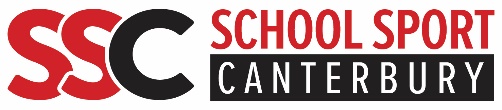 INFORMATION TO COMPETITORS – SPECIFICATIONS 2023INFORMATION FOR COMPETITORSGENERAL1.	Competitors must report five minutes before the event starts.2.	Track events take precedence over field events.FIELD EVENT IMPLEMENTS	AGE GROUPINGS FOR BOTH BOYS AND GIRLS: ON 1 JANUARY 2023	NOTE:  The maximum age will be Under 19 on 1 January 2023AGE GROUPSHOTDISCUSJAVELINHIGH JUMP(starting heights)U19 BOYS5.00kg1.5 kg700g1.40mU16 BOYS5.00kg1.25kg700g1.30mU15 BOYS5.00kg1.25kg700g1.25mU14 BOYS4.00kg1.00kg600g1.20mU19 GIRLS3.00kg1.00kg500g1.15mU16 GIRLS3.00kg1.00kg500g1.10mU15 GIRLS3.00kg1.00kg500g1.05mU14 GIRLS3.00kg1.00kg500g1.00mU19 16 and over and Under 19U16Under 16 U15Under 15U 14 Under 14